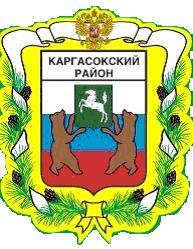 МУНИЦИПАЛЬНОЕ ОБРАЗОВАНИЕ «Каргасокский район»ТОМСКАЯ ОБЛАСТЬДУМА КАРГАСОКСКОГО РАЙОНАЗаслушав и обсудив отчёт председателя органа муниципального финансового контроля  Каргасокского района о проделанной работе,Дума Каргасокского района РЕШИЛА:Глава Каргасокского района                                                                                  А.П. АщеуловОрган муниципального финансового контроляКаргасокского районас. Каргасок                                                                                                                 __.02.2020В течение 2019 года в Контрольный орган Каргасокского района направлялись предложения по проведению мероприятий или подготовке информации: в Муниципальном унитарном предприятии Каргасокском жилищно-эксплуатационном участке муниципального образования Каргасокского сельского поселения, в Муниципальном унитарном автотранспортном предприятии муниципального образования «Каргасокский район», в Муниципальном унитарном предприятии «ЖКХ Молодёжный» муниципального образования «Среднетымское сельское поселение», о Муниципальном унитарном предприятии «Теплоэнергоснаб» муниципального образования «Новоюгинское сельское поселение». По этой причине не все запланированные в 2019 году контрольные мероприятия были исполнены.В 2019 году были проведены следующие контрольные и экспертно-аналитические мероприятия.1. На основании распоряжения председателя Контрольного органа Каргасокского района от 05.12.2018 № 12 и пункта 1.7 Плана работы на 2018 год проведено контрольное мероприятие «Проверка Муниципального казённого учреждения культуры «Каргасокский культурно-досуговый и библиотечный Центр» на соответствие её деятельности Федеральному закону РФ от 12.01.1996 № 7-ФЗ «О некоммерческих организациях».Срок проведения контрольного мероприятия с 10.12.2018 по 24.01.2019, проверяемым периодом являлся 2017 год. Контрольное мероприятие оформлено Актом проверки от 24.01.2019 № 1.По результатам проверки в МКУК «ККД и БЦ» направлено Представление по устранению выявленных нарушений  от  25.01.2019 №  02-05-04. Письменный ответ о принимаемых мерах по устранению нарушений поступил в Контрольный орган 1 марта 2019 года. В Администрацию Каргасокского сельского поселения, исполняющему обязанности учредителя МКУК «ККД и БЦ», направлена копия Акта проверки от 24.01.2019 № 1 с просьбой  проконтролировать устранение выявленных в ходе проверки нарушений. По результатам проведённого контрольного мероприятия составлен отчёт, который представлен Председателю Думы Каргасокского района. Копия акта проверки направлена Главе Каргасокского района.2. На основании распоряжения председателя Контрольного органа Каргасокского района от 22.01.2019 № 1 и пункта 1.1 Плана работы на 2019 год проведено контрольное мероприятие «Проверка деятельности муниципального казённого учреждения Администрации Среднетымского сельского поселения».Срок проведения мероприятия с 28.01.2019 по 28.02.2019, проверяемым периодом являлись 2017 и 2018 годы.Контрольное мероприятие оформлено Актом проверки от 28.02.2019 № 2.По результатам проверки в Администрацию Среднетымского сельского поселения направлено Представление по устранению выявленных нарушений от  14.03.2019 №  02-05-17. Письменный ответ о принимаемых мерах по устранению нарушений поступил 8 мая 2019 года. По результатам проведённого контрольного мероприятия составлен отчёт, который представлен Председателю Думы Каргасокского района. Копия акта проверки направлена Главе Каргасокского района.3. На основании распоряжения председателя Контрольного органа Каргасокского района от 06.03.2019 № 2 и пункта 1.2 Плана работы на 2019 год проведено мероприятие «Анализ устранения нарушений, выявленных проведённой проверкой деятельности муниципального казённого учреждения администрации Нововасюганского сельского поселения, оформленной Актом от 10.03.2017 № 1».Срок проведения мероприятия с 11 по 26 марта 2019 года, анализируемым периодом являлись 2018, 2019 годы.Мероприятие оформлено Справкой от 26.03.2019 № 1.Сделаны следующие выводы:Проверка деятельности шести Администраций сельских поселений Каргасокского района началась с Администрации Нововасюганского сельского поселения. Анализ выявленных нарушений показал, что из всех  сельских поселений данное поселение является показательным по соблюдению требований бюджетного законодательства. В тоже время установлены ещё отдельные нарушения в деятельности Администрации поселения, в том числе те, которые не были отражены в акте проверки. Предложено в 2019 году принять меры и к их устранению.Справка направлена Главе Нововасюганского сельского поселения. Копия Справки представлена: Председателю Думы Каргасокского района и Главе Каргасокского района.4. На основании распоряжения председателя Контрольного органа Каргасокского района от 15.03.2019 № 3 и пункта 1.4 Плана работы на 2019 год, проведены проверки годовой бюджетной отчётности главных администраторов бюджетных средств и подготовлены Заключения на годовые отчёты об исполнении бюджетов муниципальными образованиями Каргасокского района в 2018 году.Контрольные мероприятия проведены в Муниципальных образованиях: Каргасокский район; Каргасокском, Средневасюганском, Вертикосском, Сосновском, Нововасюганском, Тымском, Киндальском, Новоюгинском, Усть-Тымском, Усть-Чижапском, Среднетымском, Толпаровском сельских поселениях с 15 марта по 26 апреля 2019 года. Контрольные мероприятия оформлены 13 заключениями.Во всех Заключениях 12 сельских поселений предложено внести изменения по указанным замечаниям и с учетом их утвердить Отчеты об исполнении бюджета поселения. Перед его  утверждением указано на необходимость проведения публичных слушаний.Информация о проведённых внешних проверках годовых отчётов об исполнении бюджетов муниципальными образованиями сельских поселений в 2018 году представлена всем заинтересованным сторонам, а именно: Председателю Думы Каргасокского района, Главе Каргасокского района и Главам сельских поселений Каргасокского района.5. На основании распоряжения председателя Контрольного органа Каргасокского района от 29.04.2019 № 4 и  пункта 1.5 Плана работы на 2019 год, проведено контрольное мероприятие «Проверка деятельности муниципального казённого учреждения Администрации Сосновского сельского поселения».Срок проведения мероприятия с 14 по 28 мая и с 18 по 28 июня 2019 года. Причина приостановки проведения мероприятия связана с проведением комплекса внеплановых мероприятий.Контрольное мероприятие оформлено Актом проверки от 27.06.2019 № 3.По выявленным фактам нарушений Главе Сосновского сельского поселения направлено Представление от 28.06.2019 № 02-05-48. Письменный ответ о принимаемых мерах по устранению нарушений поступил с задержкой в сентябре 2019 года.По результатам проведённого контрольного мероприятия составлен отчёт, который представлен Председателю Думы Каргасокского района. Копия акта проверки направлена Главе Каргасокского района.6. На основании распоряжения председателя Контрольного органа Каргасокского района от 28.05.2019 № 5 проведён комплекс внеплановых мероприятий, связанных с оценкой эффективности деятельности МУП «Каргасокский ЖЭУ» и влиянием на него деятельности регионального оператора ООО «Транспортные коммунальные системы».Срок проведения комплекса мероприятий с 28 мая по 14 июня 2019 года.Анализируемым и проверяемым периодами являлись 2018 и 2019 годы.Комплекс мероприятий оформлен Заключением от 18 июня 2019 года.Заключение направлено всем заинтересованным сторонам и обсуждено на собрании депутатов Думы Каргасокского района.7.  На основании распоряжения председателя Контрольного органа Каргасокского района от 01.07.2019 № 9 и пункта 1.10 плана работы на 2019 год проведено контрольное мероприятие «Проверка организации учета имущества муниципального казённого учреждения Администрации Усть-Тымского сельского поселения».Срок проведения мероприятия с 04 июля по 02 августа 2019 года.Контрольное мероприятие оформлено Актом проверки от 02.08.2019 № 4.По выявленным фактам нарушений Главе Усть-Тымского сельского поселения направлено Представление  от  05.08.2019 №  02-05-59. Ответ в Контрольный орган поступил 5 сентября 2019 года.По результатам проведённого контрольного мероприятия составлен отчёт, который представлен Председателю Думы Каргасокского района. Копия акта проверки направлена Главе Каргасокского района. 8. На основании распоряжения председателя Контрольного органа Каргасокского района от 08.07.2019 № 10 проведено внеплановое мероприятие по обобщению результатов проведённых проверок в муниципальных унитарных предприятиях Каргасокского района в период с 2013 по 2016 годы и анализе сложившейся финансовой ситуации у предприятий в 2018 году и в первом полугодии 2019 года.Предприятиям было предложено проанализировать финансовую ситуацию, сложившуюся в 2018 году, в первом полугодии 2019 года и материалы анализов представить в Контрольный орган. Кроме того, свои материалы по данному вопросу представил Отдел жизнеобеспечения Администрации Каргасокского района.На очередном собрании Думы Каргасокского района 27 августа депутатами был заслушан доклад Контрольного органа по этой теме.9. На основании распоряжения председателя Контрольного органа Каргасокского района от 18.07.2019 № 11 проведён внеплановый комплекс мероприятий связанных с оценкой финансового состояния Муниципального унитарного автотранспортного предприятия муниципального образования «Каргасокский район», а также проверкой осуществления внутреннего муниципального финансового контроля его учредителем - Администрацией Каргасокского района.Срок проведения комплекса мероприятий с 20 августа по 20 сентября 2019 года.Анализируемым и проверяемым периодами являлись с 2016 года по 2019 год.Комплекс мероприятий оформлен Актом от 19.09.2019 № 5.По выявленным фактам нарушений директору МУ АТП направлено Представление. Ответ в Контрольный орган представлен 8 октября 2019 года.По результатам проведённого контрольного мероприятия составлен отчёт, который представлен Председателю Думы Каргасокского района. Копия акта проверки направлена Главе Каргасокского района.10. На основании распоряжения председателя Контрольного органа Каргасокского района от 19.09.2019 № 12 проведено внеплановое контрольное мероприятие «Проверка финансового состояния Муниципального унитарного предприятия «ЖКХ Молодёжный» муниципального образования «Среднетымское сельское поселение»».Срок проведения комплекса мероприятий с 24 сентября по 25 октября 2019 года.Проверяемый период 2018 год и 6 месяцев 2019 года.Контрольное мероприятие оформлено Актом от 25.10.2019 № 6.По выявленным фактам нарушений директору МУП «ЖКХ Молодёжный» направлено Представление от 25.10.2019 № 02-05-84. Ответ в Контрольный орган поступил 15 ноября 2019 года.Копия Акта направлена Главе Среднетымского сельского поселения Данилову В.Б., как учредителю предприятия, с целью проконтролировать устранение выявленных в ходе проверки нарушений.По результатам проведённого контрольного мероприятия составлен отчёт, который представлен Председателю Думы Каргасокского района. Копия акта проверки направлена Главе Каргасокского района.11. На основании распоряжения председателя Контрольного органа Каргасокского района от 11.10.2019 № 13 и пункта 2.3 Плана работы на 2019 год проведены экспертизы 13 проектов бюджетов муниципальных образований Каргасокского района, составленных на очередной 2020 финансовый год, в муниципальном образовании «Каргасокский район» и на плановый период 2021, 2022 годов.Информация об экспертизах проектов бюджетов 12 муниципальных сельских поселений представлена Председателю Думы Каргасокского района, Главе Каргасокского района и Главам сельских поселений Каргасокского района.12. На основании распоряжения председателя Контрольного органа Каргасокского района от 12.11.2019 № 14 проведено внеплановое мероприятие по установлению размера задолженности Муниципального унитарного предприятия «Теплоэнергоснаб» муниципального образования «Новоюгинское сельское поселение» перед налоговыми органами и наличия собственных ресурсов для её погашения.Срок проведения мероприятия с 13 по 15 ноября 2019 года.Мероприятие оформлено Справка от 15.11.2019 № 2.Справка была направлена директору МУП «Теплоэнергоснаб», Главе Новоюгинского сельского поселения, Главе Каргасокского района, Председателю Думы  Каргасокского района.Информация о результатах мероприятия была представлена на собрание депутатов Думы Каргасокского района.13. На основании распоряжения председателя Контрольного органа Каргасокского района от 27.11.2019 № 16 и пункта 1.11 Плана работы на 2019 год проведено мероприятие «Проверка деятельности муниципального казённого учреждения Администрации Киндальского сельского поселения».Срок проведения мероприятия с 03.12.2019 по 30.12.2019, проверяемым периодом являлись 2018 и 2019 годы.Контрольное мероприятие оформлено Актом от 30.12.2019 № 7По результатам проверки в Администрацию Киндальского сельского поселения направлено Представление по устранению выявленных нарушений от 09.01.2020 №  02-05-01. По истечении месяца письменный ответ о принимаемых мерах по устранению нарушений должен поступить в Контрольный орган Каргасокского района.По результатам проведённого контрольного мероприятия составлен отчёт, который представлен Председателю Думы Каргасокского района. Копия акта проверки направлена Главе Каргасокского района.В Плане работы Контрольного органа на 2020 год частично учтены невыполненные в 2019 году запланированные мероприятия. Упор сделан на окончание проведения контрольных мероприятий, в оставшихся непроверенными Администрациях сельских поселений. Хотелось бы начатую в 2017 году тему проверки исполнения бюджетного процесса Администрациями сельских поселений закончить в 2020 году в рамках заключённых Соглашений о передаче полномочий по внешнему муниципальному финансовому контролю.Председатель ______________________/Ю.А.Машковцев/РЕШЕНИЕ                                                                      ПРОЕКТ РЕШЕНИЕ                                                                      ПРОЕКТ РЕШЕНИЕ                                                                      ПРОЕКТ 26.02.2020№ ___ с. Каргасокс. КаргасокОб отчете председателя органа  муниципального финансового контроля Каргасокского района о проделанной работе в 2019 годуУтвердить отчёт председателя органа муниципального финансового контроля  Каргасокского района  о проделанной работе в 2019 году.Председатель ДумыКаргасокского района                          В.В. БрагинОтчёт о проделанной работе в 2019 году